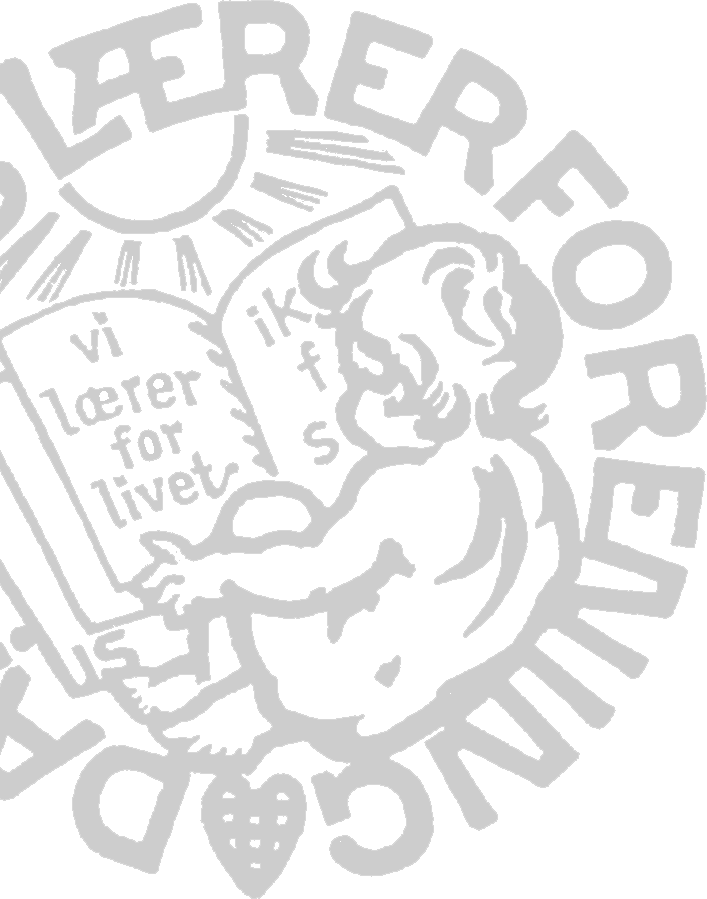 Lommebog for tillidsrepræsentanter i Vejen lærerkreds2022/2023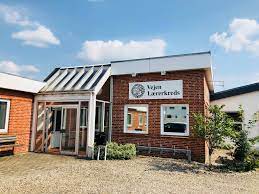 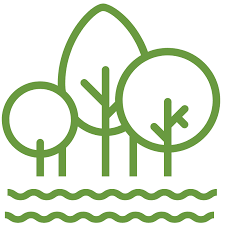 FORORDAt blive valgt i Danmarks lærerforening er både stort og ærefuldt – uanset hvorfra i foreningen man bedriver sit virke. Et virke som man skal gå til med en passende balance mellem politisk lederskab, faglig lidenskab og oprigtig ydmyghed. Dit arbejde som tillidsrepræsentant har afgørende betydning for det enkelte medlem, den daglige drift på arbejdspladsen og for Danmark Lærerforenings eksistensberettigelse.Tillidsrepræsentantens arbejde og råderum bygger primært på MED aftalens centralt aftal- te rammer og vilkår. Det er en væsentlig opgave, at sikre den nødvendige tid til TR- arbejdet. Det har derfor høj prioritet i Vejen lærerkreds at sikre ordentlige forhold, da tillidsrepræsentantens virke er omdrejningspunktet for at skabe gode arbejdsforhold på arbejdspladserne.I skoleåret 2022/2023 er den centrale aftale om lærernes arbejdstid (A20) samt vores forpligtende forståelsespapir med Vejen kommune, grundlaget for tilrettelæggelsen af lærernes arbejde. I begge aftaler understreges vigtigheden af samarbejdet mellem TR og ledelse. – Skole er noget vi skaber sammen!Lommebogen for Vejen kommunes tillidsrepræsentanter beskriver i kort form de krav og forventninger, der er til tillidsrepræsentantsarbejdet i Vejen lærerkreds.Det vil sige, hvad der som minimum forventes af tillidsrepræsentantarbejdet på det enkelte arbejdssted i Vejen kommune og som Danmarks Lærerforenings repræsentant på arbejdsstedet. Lommebogen skal således være en hjælp og vejledning for den enkelte              tillidsrepræsentant i det daglige arbejde, ligesom den også beskriver, hvad det enkelte medlem kan forvente af tillidsrepræsentantens daglige arbejde.Lommebogen beskriver ikke udtømmende alle opgaver. Der kan fx henvises til Danmarks Lærerforenings vedtægter samt central og kommunal aftale om medindflydelse og medbestemmelse.Tillidsrepræsentantens arbejde er et stort og meget givende arbejde, men det kan også opleves som både konflikt- og dilemmafyldt. Derfor skal du som tillidsrepræsentant altid huske, at du er mere end velkommen til at henvende dig til kredskontoret, hvad enten det er konkrete spørgsmål eller behov for sparring og vejledning i store som små sager.Sabine Lolk VibildFormand for Vejen Lærerkreds og Fælles tillidsrepræsentant i Vejen kommuneTILLIDSREPRÆSENTANTENS ROLLETR’s to hovedopgaverTR’s virksomhed er baseret på tre regelsæt, dels Danmarks lærerforenings vedtægter, dels den centrale rammeaftale om medindflydelse og medbestemmelse samt lokalaftale om medindflydelse og medbestemmelse i Vejen kommuneDet indebærer, at tillidsrepræsentanten har to hovedopgaver:som Danmarks Lærerforenings repræsentant på stedet at være koblingen mellem foreningen og medlemmerne vedrørende foreningspolitiske og faglige spørgsmålsom talsmand for medlemmerne, at varetage deres interesser over for ledelsen på arbejdspladsen.I den konkrete situation vil der ofte være elementer af begge hovedopgaver -                               som foreningens repræsentant på arbejdspladsen og som talsmand.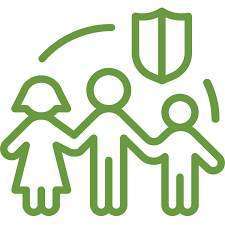 FORVENTNINGER TIL TRDet forventes af tillidsrepræsentanten at følgende konkrete opgaver løses:Politikbærer på skolenLæser og formidler nyheder fra såvel DLF som fra Vejen lærerkredsHolder sig a jourTjekker mails mindst en gang dagligtMedlemsadministrationTR kontakter nye kolleger med henblik på medlemsskabNye medlemmer kan indmelde sig via ”minside”Præsenterer Vejen lærerkreds for potentielle medlemmerSørger for fraktionsændring, ved pensionering. –  via besked til kredskontoretGør opmærksom på kontingentnedsættelse ved orlovUdmeldelser sker skriftligt på mail til kredskontoretGiver besked til kontoret om alle medlemsændringerDeltagelse i møder og kurser arrangeret af Vejen lærerkredsTillidsrepræsentantsmøder i kredsenDeltagelse i Vejen lærerkreds` generalforsamlingDLF’s organisationsuddannelse, introkursus og funktionsmodulDeltagelse i møder arrangeret af DLFLøbende ajourføring af uddannelseDeltagelse i Vejen lærerkreds` medlemsrettede aktiviteterMødevirksomhed på arbejdspladsenAfholder faglig klub møderAfholder samtale med nye medlemmerEr medlem af MED – TR bør vælges som næstformand.TR bør være en af de valgte medarbejderrepræsentanter i SkolebestyrelsenAfholder jævnlige møder med skoleledelsenSparrer med TR-suppleant og arbejdsmiljørepræsentant.Skal ved ansættelser og afskedigelser være bedst muligt orienteret og så vidt muligt indgå i ansættelsesudvalget på arbejdspladsen.Rådgivning af medlemmerDrager i samarbejde med arbejdsmiljørepræsentanten omsorg for medlemmer ved sygdom og ulykker, herunder erindrer arbejdsmiljørepræsentanten om evt. fremsendelse af kopi af arbejdsskadeanmeldelse til Vejen lærerkredsVejleder medlemmer, der rammes af kritisk sygdom, i ansøgning af gruppelivBistår medlemmer i såvel tjenstlige som pædagogiske sagerMedlemsinformationMeddeler Vejen lærerkreds om jubilæer, samt repræsenterer Vejen lærerkreds ved disse.Videresender diverse skriv fra Vejen lærerkreds til alle medlemmer                -     Informerer medlemmer om medlemsfordele ved DLF Formidler indkaldelser til relevante medlemmer i forbindelse med Vejen lærerkredsarrangementerOpfordrer kolleger til at tilmelde sig Vejen lærerkreds` facebooksideInformerer kredsen om lokale forholdMedvirker ved DLF/Vejen lærerkreds undersøgelser og henvendelser indenfor den fastsatte tids- rammeBruger kredskontoret til sparringFremsender referater af Faglig Klub møderFremsender alle udtalelser/høringssvar fra MED og skolebestyrelse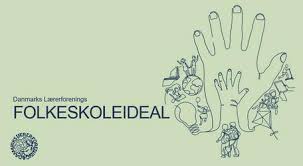 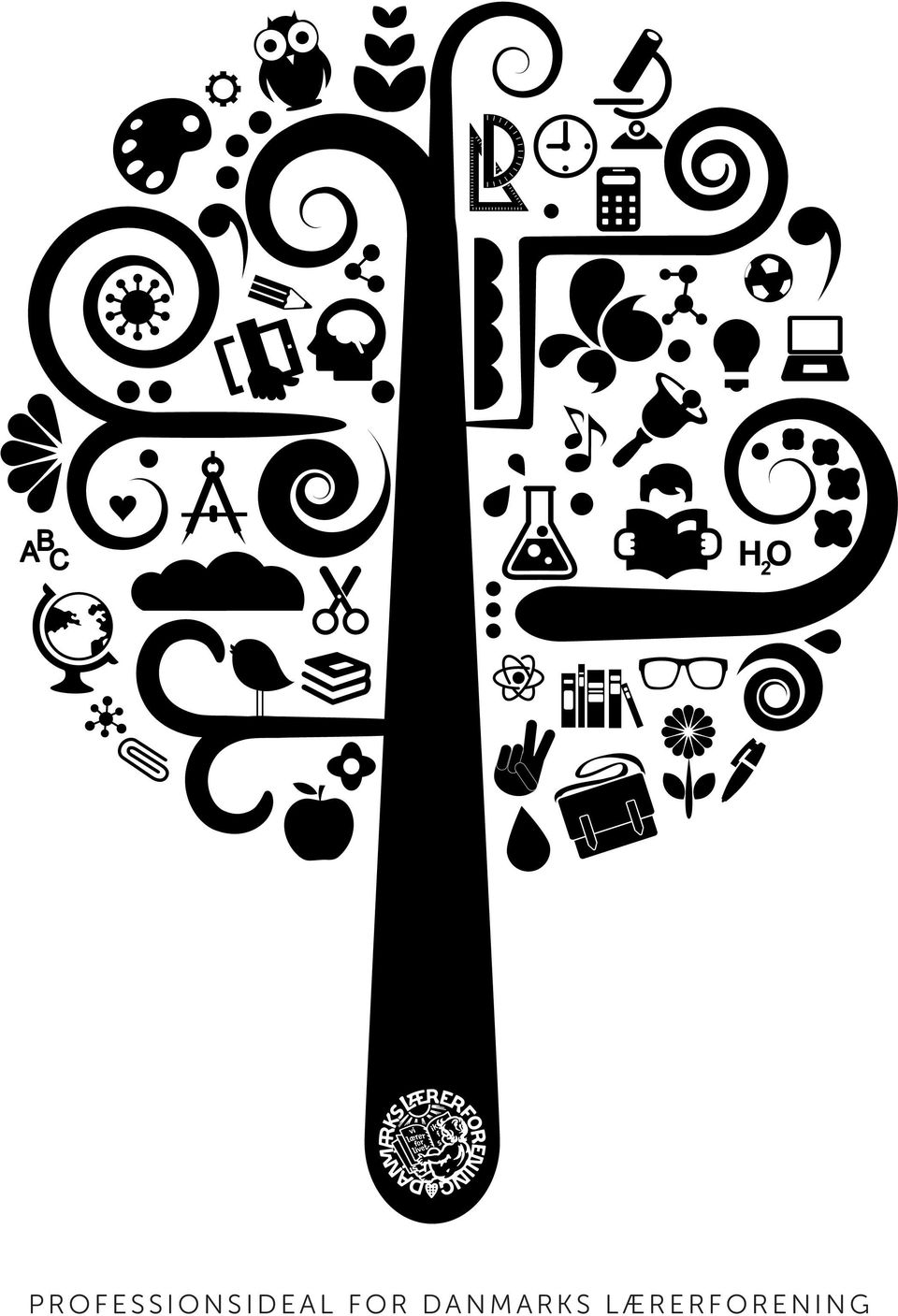     AftaleDanmarks Lærerforening har indgået overenskomst med KL om lærernes arbejdstid, i daglig tale A20. I foråret 2021 blev Vejen lærerkreds og Vejen kommune enige om et forpligtende forståelsespapir af denne. Aftalen kan læses på Vejen lærerkreds hjemmeside eller på DLFinsite. AnsættelseVed ansættelse skal man have modtaget et ansættelsesbrev (senest en måned efter ansættelsen), hvoraf det skal fremgå, hvor man er ansat, og på hvilket løntrin man skal af- lønnes. Når nye lærere kommer til skolen, skal de hurtigst muligt meldes ind i Danmarks Lærerforening eller overflyttes fra hidtidige kreds. Se under medlemsregistrering.Ved fravigelse af centrale og lokale lønaftaler skal kredsen kontaktes.APVIfølge Vejen kommunes personalepolitik skal der afholdes APV på arbejdspladserne minimum hvert tredje år. Læs mere om denne på kommunens intranet under personale/arbejdsmiljø. Du logger ind på kommunens intranet med brugernavnet:medarbejder – adgangskode:intraforalle.Arbejdspladsens budgetTR søger indflydelse på skolens budget samt følger løbende udviklingen i budgettet bl.a. via arbejdet i lokal MEDFaglig klubPå alle tjenestesteder skal der oprettes faglige klubber, hvis arbejde er beskrevet i klub- bens vedtægter. Den faglige klub omfatter alle foreningens medlemmer af fraktion 1, lære- re m.fl., og fraktion 2, børnehaveklasseledere. Tillidsrepræsentanten er født formand for klubben. Læs mere i TR håndbogen.Beløb til forplejning til møderne er årligt på 40 kroner pr. medlem. TR foretager udlæg og får refusion ved forelæggelse af bilag til kredskasseren.På møder i faglig klub klædes TR bl.a. på til arbejdet i skolebestyrelsen, MED og med A20. Derudover drøftes lokale og centrale problemstillinger. TR udarbejder et årshjul, hvor de møder der kræver forberedelse i faglig klub skrives ind, fx MED, møder om A20, generalforsamling og Skolebestyrelsesmøder. De resterende møder i faglig klub indkaldes løbende og efter behov.MEDVejen kommune arbejder efter MED-systemet. TR er født medlem af MED på arbejdspladsen. Det forventes at TR vælges som næstformand.MedlemsregistreringTR er forpligtet på, at medlemsregistreringen på arbejdsstedet altid er korrekt og ajour. Dvs. at alle ændringer ved fratræden* og ansættelse hurtigst muligt meddeles kreds- kontoret. Dette gælder uanset årsagen til ændringen. TR kan orientere medlemmet om, at man selv kan foretage ændringerne på https://medlem.dlf.org/.Kredskontoret udsender efter behov/ønske en medlemsliste, som TR skal tjekke og med- dele evt. ændringer til kontoret. Medlemslister kan altid rekvireres fra kredskontoret.OpgaveoversigtEfter drøftelse med læreren udarbejder ledelsen en opgaveoversigt, der angiver de            opgaver, som læreren påtænkes at anvende sin arbejdstid på i normperioden.På opgaveoversigten anføres den planlagte tid til undervisning, estimeret tid til forberedelse, pausetid, samlet estimeret tid til opgaver der planlægges senere på året samt estimeret tid til opgaver som ledelsen skønner til mindst 60 timer.Opgaveroversigten udleveres til læreren senest 5 uger før normperiodens begyndelse. Opgaveoversigten fungerer som en løngaranti for den enkelte medarbejder, da man er sikret løn for de opgaver, der er beskrevet heri.PensioneringMeddel kollegers pensionering til kredskontoret.Vejen lærerkreds GeneralforsamlingGeneralforsamlingen afholdes inden udgangen af marts i lige år. Tillidsrepræsentanten sørger for at fordele og ophænge indkaldelser og øvrige generalforsamlingsmaterialer indenfor tidsfristerne samt give kontoret besked om forhåndstilkendegivelser om deltagelse.På faglig klub drøftes generalforsamlingen, og der meldes tilbage til kredsstyrelsen, hvis der er ønsker eller forslag til generalforsamlingen, jfr. den udmeldte tidsplan.Generalforsamlingen er foreningens højeste myndighed. Det er derfor afgørende for foreningen, at generalforsamlingen opleves som vedkommende for medlemmerne. Dette Kan bl.a. sikres gennem en høj medlemsdeltagelse. TR skal arbejde for, at så mange                                                              medlemmer som muligt deltager i generalforsamlingen.                                                                        Der er en forventning om, at TR deltager i Vejen lærerkreds generalforsamling.Vejen lærerkreds vedtægterKan læses på kreds 104`s hjemmeside.Vejen Kommunes budgetTR holder sig orienteret om det kommunale budget og sørger for MED udtalelser i                   forbindelse med budgetlægningen.Vejen kommunes ressourcefordelingPrincipperne for ressourcefordelingen er en del af styrelsesvedtægten for skoleområdet. TR har indsigt i tildelingen til skolen og søger indflydelse på fordelingen af ressourcerne på skolen.Samtaler med nye kollegerTR udleverer hvert år ved arbejdsårets start en velkomstmappe til nyansatte medlemmer.          TR skal have en personlig samtale med alle nyansatte kolleger. Sikre, at alle forhold omkring den nyansattes løn, ansættelsesforhold, kredstilhørsforhold og kontingentforhold bliver berørt.Hvis der er noget, der indikerer, at kredsen bør kontaktes, gøres dette.SkoleplanSkoleledelse og TR drøfter, hvilke målsætninger ledelse og lærere vil arbejde for i det kommende skoleår og ledelsens prioriteringer af lærernes arbejdstid. Ledelsen udarbejder på baggrund af drøftelsen et forslag til en skoleplan, som indeholder ledelsens prioriterede indsatser og opgavers indhold, samt antal lærere på skolen.Målsætningerne og skoleplanen præsenteres på et møde mellem skoleledelsen og lærerne med henblik på at kvalificere målsætningerne og skoleplanen, forud for at ledelsen træffer endelig beslutning.Det er ikke muligt for den enkelte TR at indgå aftaler i overenskomstmæssig forstand på egen skole.TR og AMR valgAfholdes hvert andet år i lige år. TR-valget udskrives af kredskontoret i januar/februar og skal være afholdt inden 1. april. Valget forestås af tillidsrepræsentanten. Umiddelbart efter valget underrettes skolens ledelse samt kredskontoret. Skolens ledelse skal indberette valg af TR og TR-suppleant til kredskontoret. Valgregler mv. udsendes af kredskontoret ved udskrivelsen af valget.Valg af arbejdsmiljørepræsentant udskrives og afholdes af arbejdsgiveren. Kredskontoret underrettes af TR om valg af AMR. Læse mere om TR valg i TR håndbogenPRAKTISKE OPLYSNINGERBefordringsgodtgørelseDer ydes befordringsgodtgørelse efter de udmeldte regler fra SKAT.DiæterVejen lærerkreds refunderer i forbindelse med TR’s deltagelse på organisationskurser op til 200 kr. pr. dag ved forelæggelse af bilag.Faglig Klub – budgetTR foretager udlæg til forplejning på faglig klub møder. Kredsen refunderer beløbet ved forelæggelse af bilag. Der er afsat 40 kroner årligt pr. medlem.KurserNyvalgte TR’ere skal tilmeldes DLF’s organisationsuddannelse for tillidsrepræsentanter. Der vil løbende være mulighed for at søge kurser hos DLF, i det forpligtende kredssamar- bejde og i Vejen lærerkreds. Vær opmærksom på hvem det er, der skal sørge for tilmelding, og sørg for, at Vejen lærerkreds altid får en kopi.Ved kursusdeltagelse søges om tjenestefri med fuld løn. Der kan evt. søges om refusion via AKUT-midlerne for dage med arbejdstid ifølge mødeplanen.Lokalt intromødeNyvalgte TR’ere vil blive inviteret til et intromøde på kredskontoret så hurtigt som muligt efter valget.Spørgeskemaer/DeadlinesDet er essentielt for alt fagligt arbejde at aftaler og deadlines overholdes. Det er derfor en af kerneopgaverne i forhold til Vejen lærerkreds og DLF at alle mails, spørgeskemaer og undersøgelser besvares inden tidsfristens udløb.TR-møderDer afholdes TR-møde ca. en gang om måneden. På TR-møderne er der mulighed for vidensdeling og sparring i forhold til de øvrige tillidsrepræsentanter og kredsstyrelsen.TR-lønTR aflønnes jfr. Kommunal aftale med et årligt funktionstillæg.TR-tidVejen kommune og Vejen lærerkreds har indgået en TR aftale d.7.5.2021. Den kan læses på Vejen lærerkreds hjemmeside. Der er aftalt en grundtildeling på 55 timer. Dertil kommer entildeling pr. medlem på 3 timer. Den samlede tildeling fratrækkes tillidsrepræsentantens bruttonorm (gs 1924 timer) Grænserne for undervisningstillæg, beregnes ift. beskæftigelsestiden.TR og skoleleder i dialog skal planlægge tid til arbejdet, så der kan tages højde for opgaven ved tilrettelæggelse af TR’s øvrige arbejdsopgaver. Såfremt TR ønsker det, kan kredskontoret være behjælpelig med en mere detaljeret beskrivelse af TR-opgaven og tiden dertil. Der skal afholdes mindst et møde mellem TR og leder om TR ’s arbejdsvilkår.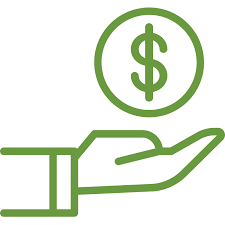 Adresser, telefonnumre og hjemmesiderVejen lærerkreds Nørregade 58 B6600 Vejen104@dlf.orgHjemmeside: www.kreds104.dkHovednummer 75410844FormandSabine Lolk VibildMobil: 50442071sabv@dlf.org Næstformand og sagsbehandlerBetina Søblik AndersenMobil: 42362071bsan@dlf.org Kredsstyrelsesmedlem og kredskassererLouise Alslev Christensenloac@vejen.dk KredsstyrelsesmedlemPaw Hahne Blokpch@vejen.dk Kredsstyrelsesmedlem Lisbeth Henriksen Blichfeldtlisvb@vejen.dk 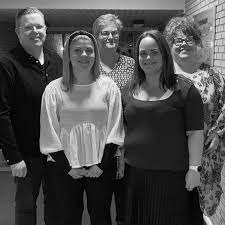 Danmarks lærerforeningVandkunsten 121467 København KTlf. 33696300dlf@dlf.orgwww.dlf.orgwww.dlfinsite.dlf.orgVejen kommuneRådhuspassagen 36600 VejenTlf 79965000MedarbejderintraBrugernavn: medarbejderAdgangskode:intraforalleAMR Alice IchikawaTlf. 79966020ahi@vejen.dk 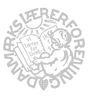 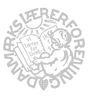 Vejen lærerkreds/DLFKommunenArbejdspladsenFaglig klubJuniTR Møde d. 15.VidensindsamlingKommune og kreds samarbejder om at indhente fælles viden fra ledere og TR om, hvordan der samarbejdes med kommunens overordnede målsætninger, samt erfaringer fra skolerne som kan have betydning for kommunens prioritering af lærernes arbejdstid og de opgaver, som lærerne varetager det kommende skoleår.Er i dialog med skolelederenom kommende års fag- og opgavefordeling/ opgave- oversigten samt opgørelse af arbejdstid for indeværende skoleårJuniVidensindsamlingKommune og kreds samarbejder om at indhente fælles viden fra ledere og TR om, hvordan der samarbejdes med kommunens overordnede målsætninger, samt erfaringer fra skolerne som kan have betydning for kommunens prioritering af lærernes arbejdstid og de opgaver, som lærerne varetager det kommende skoleår.Alle lærere skal modtage opgaveoversigten  senest 5 uger inden normperiodens begyndelseOpgaveoversigterne skal mailes til kredskontoret. AugustTR møde d. 24.Intromøde for nyvalgte TR på  kredskontoret d.10 Klokken 9 - 10OpgaveoversigterVelkomst og samtaler med nye kolleger.AugustTilgang/afgang af personale på skolerneOpdatering af medlemslister på skolerneAugustSeptemberTR møde d. 28.Samtaler m. nye kollegerDet kommunale budget – høringErfaringsindsamling fra skoleårets planlægningOktoberTR møde d. 26.Lærerens Dag d.5.Det kommunale budget – høringNovemberTR konference på       Gl. Avernæs d. 17.+18.Løntjek på skolerne i uge 47Skolens interne budgetDecemberTR møde d.14(obs:mødet bliver evt. Forlænge som AMR dag)Kommunal redegørelseMed udgangspunkt I kommunale målsætninger udarbejdes en redegørelse til kredsen, der indeholder:Forventet gennemsnitlig undervisningstimetalKommunale beslutninger der har betydning for lærernes arbejdstidKommunale indsatser og den andel af arbejdstiden , der forventes at medgå hertil.Samarbejdsmøde mellem kreds og kommuneI drøftelsen omkring den kommunale redegørelse, indgår fælles viden fra samarbejdet på tværs af skole og kommuneniveau.IJanuarTR møde d.25.Grundlaget for ledelsens prioriteringerPrimo januarLedelse og TR drøfter, hvilke målsætninger ledelse og lærere skal arbejde for det kommende skoleår. Herunder ledelsesns prioritering af arbejdstid. Forud for drøftelsen skal lederen have udleveret et skriftligt grundlag for prioriteringer til TR der indeholder: Prioritering af tid til individuel forberedelseForventet gennemsnitligt undervisningstimetalPrioriterede indsatser og opgaver herunder deres betydning for lærernes øvrige opgaver.Drøftelse af ledelsens grundlag for prioritering med henblik på at sikre sammenhæng mellem lærernes arbejdstid ogopgaver..FebruarTR møde d. 22.SkoleplanDrøftelse af planlægning m.vLedelsen udarbejder på baggrund af drøftelsen et forslag til en skoleplan som indeholder:Ledelsens prioriteringerOverordnede beskrivelserDe prioriterede indsatser og opgavers indholdKlasselæreropgavenBeskrivelse af individuel forberedelsestidAntal lærere på skolenLedelsen og TR drøfter, hvordan der sikres transparensi planlægningen og opgavefordelingen. Ledelsen fastlægger efter drøftelse med TR principper for lærernes tilstedeværelse, mødeaktiviteter og balancen mellem den enkeltes muligheder for selv at tilrettelægge dele af arbejdstiden og det fælles kollegiale samarbejde.MartsTR møde d.29.Samarbejdsmøde ledelsen og lærerneSkoleplan og målsætninger præsenteres på et møde med henblik på, at lærerne kan kvalificere målsætninger og skoleplan forud for ledelsens endelige beslutning.AprilTR møde d. 26.Leder og lærer drøftelseOpgaveoversigtLedelse og lærer har en fælles drøftelse forud for udarbejdelsen af opgaveoversigter. Drøftelsen sker med henblik på at understøtte sammenhæng mellem lærerens arbejdstid og opgaver, samt en rimelig balance mellem undervisning og tid til forberedelseEfter drøftelse med læreren udarbejder ledelsen en opgaveoversigt, der angiver de opgaver læreren påtænkes at løse i normperioden. På opgaveoversigten anføres:Den planlagte tid til undervisningEstimeret tid til forberedelseEstimeret tid til opgaver der indholdsmæssigt planlægges senere på året.Estimeret tid til opgaver, som ledelsen skønner til mindst 60 timer.MajTR møde d. 31Uddele DLF kalender til kollegerForeløbige opgaveoversigter /fagfordeling drøftes JuniTR møde d. 14.VidensindsamlingKommune og kreds samarbejder om at indhente fælles viden fra ledere og TR om, hvordan der arbejdes med kommunens overordnede målsætninger samt erfaringer fra skolerne, som kan have betydning for kommunens prioritering af lærernes arbejdstid og de opgaver, som lærerne varetager det kommende skoleår. 